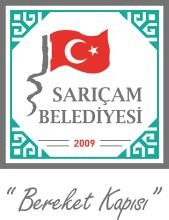 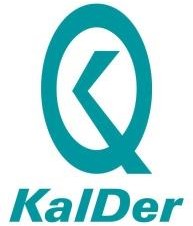 T.C SARIÇAM BELEDİYESİBASIN YAYIN ve HALKLA İLİŞKİLER MÜDÜRLÜĞÜ KAMU HİZMET STANDARTLARI TABLOSUBaşvuru esnasında yukarıda belirtilen belgelerin dışında belge istenilmesi veya başvuru eksiksiz belge ile yapıldığı halde, hizmetin belirtilen sürede tamamlanmaması durumunda ilk müracaat yerine ya da ikinci müracaat yerine başvurunuz. İlk Müracaat Yeri	:	 İkinci Müracaat Yeri	:İsim	: ÖZLEM AKTAKAS	İsim	: LÜTFİ DOĞANUnvan	: Basın Yayın ve Halkla İlişkiler Müdürü	Unvan	: Belediye Başkan Yardımcısı Adres	: Sarıçam Belediyesi	Adres	: Sarıçam BelediyesiTel	: 0322 341 08 08	Tel                      	: 0322 341 08 08Faks	: 0322 341 41 09	Faks                                   :	0322 341 41 09E-Posta                       : ozlemaktakas@saricam.bel.tr	E-Posta	: lutfidogan@saricam.bel.trSIRA NOSUNULAN HİZMETİN ADIBAŞVURUDA İSTENİLEN BELGELERHİZMETİ TAMAMLAMA SÜRESİ(EN GEÇ)1.Engelsiz Masa Hizmetleri1.  İletişim ve ikamet adresi2.  Vatandaşın gideceği kurum bilgisi3 İŞ GÜNÜ2.Çağrı Merkezi HizmetleriBaşvuru almaCevaplamaÇözümleme  SMS BİLGİ VERME ANLIK3.Cimer  Başvuru Yanıtıİnternet yoluyla doldurulan başvuru formu             15 İŞ GÜNÜ4.İlan Hizmetleri-Sosyal Medya-Bülten-Haberİlan FormuÖdendi MakbuzuSMS çekme raporu     1 İŞ GÜNÜ/ANLIK5.Belediye Hizmetleri İçin Başvuru AlınmasıEğitimler-Kurslar-Belgelendirme FaaliyetleriNüfus Cüzdanı Aslı       Başvuru formu      Fotoğraf       İkametgahBAŞVURULAN HİZMETE     BAĞLI OLARAK 10-15 İŞ   GÜNÜ6. Santral Hizmetleri 1.  Telefon hizmeti 2.  Faks hizmeti 3.  Danışma hizmetiHİZMET ANLIKTIR7. Vatandaş KarşılamaSayı tespitiYönlendirmeTakip      HİZMET ANLIKTIR8. Mail-Sosyal Medya ve E-BELEDİYE       Hizmetleri- SMS Hizmetleri 1. Başvuru alma 2. Çözümleme 3. Cevaplama              1 İŞ GÜNÜ9.Açık kapı hizmetleri İnternet yoluyla doldurulan başvuru formu              7 İŞ GÜNÜ10. Belediyenin Tüm Sosyal Etkinliklerinde   Görev Alma Hizmeti  Dağıtım              4. Yerinde tespitAnketAfişleme     HİZMET TÜRÜNE BAĞLI